Dear Families,Did you know that when kids read over the summer they are more likely to leap ahead when they return to school? This is often called the "summer leap" and our school has made it a priority to keep our students' skills sharp by encouraging them to read all summer long. Throughout the year, your child has developed and grown as a reader, and has expanded his/her vocabulary and background knowledge on a wide variety of topics. Let's keep the learning going!  Please help your child to maintain his or her reading growth over the summer, and leap ahead, by dedicating 30 minutes every day to reading. Read to your child, listen to your child read, and have conversations about the text. Keep practicing Power Words your child has learned this year.  Visiting the public library is a great way to find new favorites, and have a wide selection of poetry, fiction, and informational books to choose from. Perhaps your child has a topic he/she wants to learn more about... summer is the perfect time for interest projects!  Below is a list of great books at the 1Green Level:                                                  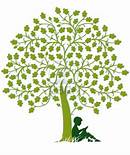 
Website Resources:Textproject.org                                                                wegivebooks.org/books
 wonderopolis.org                                                            readingrainbow.com
 kids.nationalgeographic.com                                        storylineonline.net
 bookadventure.com                                                       highlightskids.comTitleAuthorHave You Seen My Cat?Eric CarleFishy ColorsGina ZorziBingoRosemary WellsGreenMelanie MitchellThe DogRozanne Lanczak WilliamsBasketballTrace TaylorBug in a RugSue HeapA Big SurpriseKristi ButlerI Love You Sun, I Love You MoonTomie DePaolaLet's Read About SunSusan Nations